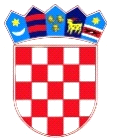                    REPUBLIKA HRVATSKA   DUBROVAČKO-NERETVANSKA ŽUPANIJA                          OPĆINA TRPANJ   JEDINSTVENI UPRAVNI ODJELTrpanj, 14. travnja 2023.			          O B A V I J E S T Obavještavamo građanstvo da će djelatnici Komunalnog Trpanj d.o.o. u suradnji s Općinom Trpanj, kućanstvima na području naselja Trpanj, od        17. travnja 2023.godine (ponedjeljak)započeti s podjelom PLAVIH (za papir) i ŽUTIH (za plastiku) posuda za selektivno odvajanje komunalnog otpada. Posude za komunalni otpad će biti korisnicima isporučene na kućnu adresu, a iste se moraju držati na vlastitom zemljištu (dvorištima kuća i sl.) i održavati čistima i urednima.  Posude za selektivno odvajanje komunalnog otpada dozvoljeno je iznositi na javnoprometnu površinu iza 22.00 sata, prethodnog dana od dana  predviđenog za odnošenja otpada, određenom rasporedom Komunalnog d.o.o.Nakon pražnjenja  korisnik je dužan odmah skloniti posude s javne površine.					Jedinstveni upravni odjel